AANMELDINGSFORMULIER LEDEN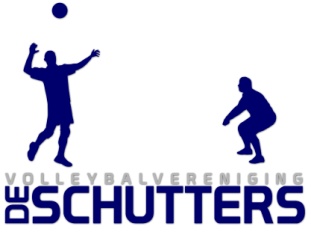 
Hierbij meld ik mij aan als lid van Volleybalvereniging de Schutters.
Naam:  . . . . . . . . . . . . . . . . . . . . . . . . . . . . . . . . . . . . . . . . . . . . . . . . . . . . . . . . . . . . . . . . . . . . .   Adres:   . . . . . . . . . . . . . . . . . . . . . . . . . . . . . . . . . . . . . . . . . . . . . . . . . . . . . . . . . . . . . . . . . . . . . Geboortedatum:   . . . . . . . . . . . . . . . . . . . . . . . . . . . . Telefoonnummer: . . . . . . . . . . . . . . . . Postcode:   . . . . . . . . . . . . . . . . . . . . . . . . . . . . . . . . . . Woonplaats :  . . . . . . . . . . . . . . . . . . . .  E-mailadres (voor het ontvangen van de nieuwsbrief en het clubblad):  . . . . . . . . . . . . . . . . . . . . . . . . . . . . . . . . .  E-mailadres ouder(s)/verzorger(s) (bij jeugdleden): . . . . . . . . . . . . . . . . . . . . . . . . . . . . . . . . . . . . . . . . . . . . . . . . . . IBAN Rekeningnummer:   . . . . . . . . . . . . . . . . . . . . . . . . . . . . . . . . . . . . . . Handtekening:  . . . . . . . . . . . . . . . . . .. . . Ik wil graag deelnemen aan: 		                 (voor leden jonger dan 18 jaar, een handtekening van ouder of verzorger)O   Nevobo competitite		    O   Recreatie training	               O   MinivolleybalDit formulier zo snel mogelijk inleveren bij de ledenadministratie van de vereniging. Dit kan aan de Visserstraat 8 in Bergentheim. Een digitale pasfoto moet gemaild worden naar annelies@aanhetrot.nl. Bij afmelding dient het afmeldingsformulier ingevuld ingeleverd te worden bij de ledenadministratie.
Indien leden zich niet voor 15 september afmelden moeten zij voor dat seizoen nog bonds- en districtscontributie betalen. ContributieDe contributie wordt voldaan bij vooraf betaling per kwartaal per automatisch incasso. Onderstaande opdracht s.v.p. hiervoor invullen. De contributie bedraagt per kwartaal:1 tm 11 jaar: € 29,26		      		-     Nevobospelers van 12 t/m 15 jaar: € 34,03Nevobospelers van 16 en 17 jaar: €  37,02		-     Nevobospelers vanaf 18 jaar: € 46,57Recreanten: € 39,83(Het derde lid en eventueel meerde lid van 1 gezin betalen halve contributie, dit geldt voor de jongste leden)MachtigingHierbij geef ik  volleybalvereniging de Schutters de machtiging voor het afschrijven contributie en inschrijfgeld van    IBAN REKENINGNUMMER: . . . . . . . . . . . . . . . . . . . . . . . . . . . . . . BICNR Bank: . . . . . . . . . . . . . . . . . . . . . . . . . .Handtekening: . . . . . . . . . . . . . . . . . . . . . . . . . . . . . . . . . . . . . . . . Datum: . . . . . . . . . . . . . . . . . . . . . . . . . . . . . . . . . . . 
Adres Ledenadministratie:			Adres penningmeester:
Susanne de Lange				Wim van Middelkoop
Grieminkstraat 11				van Royensweg 71
7691 DL Bergentheim				7691 BR Bergentheim
Tel: 0612916592					Tel: 0523 231276Door penningmeester in te vullen: Kenmerk machtiging:		Incassant ID:		